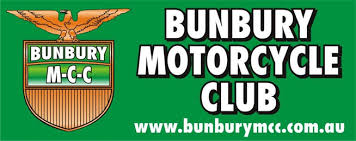 IncorporatedMembership RulesAbbreviationsBMCC	 = Bunbury Motorcycle ClubMA 	 = Motorcycling AustraliaGCR	 = General Competition RulesAS	 = Australian StandardsWARNING!! THIS IS AN IMPORTANT DOCUMENT WHICH AFFECTS YOUR LEGAL RIGHTS AND OBLIGATIONS. READ IT CAREFULLY AND DO NOT SIGN IT UNLESS YOU UNDERSTAND IT.Hereby agree with the persons, organisations and bodies corporate whose names appear in schedule 1 (hereinafter collectively called the organisers) that I am by this agreement entitled to participate in the motorcycle activity/meeting held at the Bunbury Motorcycle Club Inc on the terms and conditions set out in this document.SCHEDULE 1BUNBURY MOTORCYCLE CLUBSHRUBLAND PARK, SOUTHWEST HWY, BUNBURYPRACTICE RULES - While supervising, each supervisor signed on is responsible for the proper conduct of all activity on the venue and race track, not just the rider they have arrived with. This includes the proper conduct of other riders, parents, rider crew, supervisors and anyone in the confines of the venue.Machinery and equipment will be in good condition before each time while it is used while riding at the Bunbury Motorcycle Club – Please see next page for rules regarding machines and equipmentAll riders must have a valid national competition licence or one day licence.It is your responsibility to close the gate behind you IMMEDIATELY after entry and exit to the track.DO NOT let anybody into the track for practice that is not a current member of the Bunbury Motorcycle Club and do not let anybody into the track to practice (including Bunbury Motorcycle Club members) that do not have a valid MWA license or have not signed on.ALL riders and Practice Supervisors must sign on immediately after entering the track. The sign up books are located in the shed at the pit land exit in the pits.You MUST have a NON-RIDING Practice Supervisor in attendance with you whilst you are practising.Practice times all days (ie from the hour to ¼ past juniors ¼ past ½ past seniors and so on) indicator board indicating who is current on track to be displayed on pit exit and on tree at table top in start straight (when necessary). First lap to be a slow lap to check for changes in track conditions and if any such lap indicates that the track shall not be ridden on, then under the Duty of Care, do not ride on the track and you must inform others at the track of the condition of the track and take steps to rectify the condition. Juniors and seniors must not ride together, neither must 2 wheel nor 4 wheel bikes. 
Junior grades must be separated as seen fit by the officials on the day, depending on numbers and skill level eg. 50cc bikes must practice on their own, 65cc bikes must practice on their own. 85cc big and small wheel can practice together. 125cc and 250cc bikes can practice together.1 directional riding (no cutting track unless bike is being wheeled)No riding outside designated track area.When driving vehicle within the confines of the club’s premises, not to exceed 20km/h1- 5 riders on the track at the same time will require a flag marshal to be present on flag point 16.  6-10 riders on the track at the same time will require flag marshals to be present on flag points 3 and 16.  11 -20 riders on the track at the same time will require flag marshals to be present on flag points 3, 7, 8 and 16.  21 -30 riders on track at the same time will require flag marshals to be present on flag pints 3, 7, 8, 11 and 16. No more than 30 riders should be on track at one given time.Practice is to be treated as such and all due care should be taken not to endanger one’s self or others that may be practicing at same timePractice Supervisors must sign off before leaving the trackMembers in possession of a track key are not to lend the key out to anyone.All key holders are required to hold a current Provide First Aid certificate or equivalent accreditation. Proof of this must be supplied prior to receiving a key to the trackAll members are required to hold current Ambulance cover for the duration of their membership; photocopy proof will be required prior to membership being accepted.All key holders should be required to have a minimum of Practice Supervisor Accreditation, Clerk of Course, Steward or Coach, and proof to be provided to club as aboveBreaches of rules will be deemed as a criminal offence and met with termination of membership and key removal, police to be notified if necessary.MACHINE AND EQUIPMENT RULESAll machines used at the Bunbury Motorcycle Club track shall at all times comply with the minimum requirements of the MA General Competition Rules (GCR’s). These rules are as below and provided as a minimum. Please refer to the current GCR’s available at ma.org.au.Handle bars to be no bigger than stated in the MA GCR’s and are to be plugged at each endAll tyre and wheels to be in good condition and should not have loose or broken spokes, wheel bearings or mounting implements.All bearings including but not limited to steering head, swing arm and suspension components will be in good conditionAll levers will comply with requirements in the GCR’s and be fitted with ball ends. Chains and sprockets will be in good order to limit the chance of a failure in this area.All retaining devices will be tensioned to manufacturers specifications No member may practice, start or compete in any event organised or affiliated with the BMCC unless wearingApproved and correctly fitting helmet which complies with AS1698 or other international standard as per GCR’sTrousers of leather or synthetic material of similar fibre and must be of a non-combustible material Jersey of a close knit fabric or natural or synthetic fibre and must be a snug fit and provide protection against abrasion to the body and armsFootwear which must be of recognised motocross typeSpectacles and goggles may be worn provided they are made of a non-shattering material (metal or Perspex’s face shields are not to be used) eye shades and peaks are to be of a flexible material. GlovesGogglesIN ADDITIONJuniors must wear commercially manufactured body armour. They may use synthetic or rubber boots where their boot size is smaller than size one.ALL PROTECTIVE EQUIPMENT MUST BE OF A CLOSE FITTING NATURE AND MAY NOT BE ALLOWED TO FLAP OR TO BE WORN LOOSE. ALL SAFETY RULES AS STATED IN (MA GCR’S) ARE TO BE ADHERED TO. BUNBURY MOTORCYCLE CLUB  FEESWe will be emailing members and posting on both our facebook and website when we require help, please reply back to us with when you can attend and what you can do.PRACTICE FEES ARE NOW COMPULSORY FOR ALL MEMBERS TO PAY IN ADVANCE – FEES WILL CARRY FORWARD TO NEXT YEAR IF NOT USED AND ADDITIONAL FEES MAY BE PAYABLE IF PRACTICES EXCEED PRE PAID AMOUNT.PRACTICE FEES – Cost $5.00 per week per Junior Rider and $10.00 per week per Senior Rider.PRACTICE WEEKS RUN FROM SUNDAY TO SATURDAYMEMBERSHIP EXPIRES 31/12/2018General club meetings are held on the first Tuesday of every month at 7:00pm in our club rooms.PLEASE NOTE: IN 2018, ALL FIRST YEAR NIPPERS (age under 7, riding a 50cc) WILL HAVE FREE MEMBERSHIP.REPLACEMENT KEY $20.00TO OBTAIN A CLUB MEMBERSHIP YOU MUST PROVIDE PHOTOCOPY PROOF OF AMBULANCE COVER, WHEN FORWARDING ON MEMBERSHIP, PLEASE SUPPLY A STAMPED SELF-ADDRESSED ENVELOPE FOR THE RETURN OF YOUR MEMBERSHIP CARD. IF YOU REQUIRE A KEY WITH YOUR MEMBERSHIP THEN PLEASE ALSO ATTACH PHOTO COPIED PROOF OF YOUR OFFICIAL’S LICENCE AND FIRST AID CERTIFICATE. FAILURE TO DO THIS MAY RESULT IN MEMBERSHIP BEING SENT BACK UNTIL REQUIREMENTS ARE FILLED.PLEASE ONLY SEND BACK THE MEMBERS INFORMATION AND PAYMENT INFORMATION FORMS WITH YOUR PAYMENT AND COPIES OF AMBULANCE COVER AND/OR FIRST AID CERTIFICATE. THE REST OF THE PAGES ARE FOR YOU TO KEEP FOR YOUR INFORMATIONIf already a licensed member;All new license applicants must inform the Secretary immediately on receipt of their license, the license number, expiry date and allocated racing numberAll national licence holders are to display permanent race numbers on their bikes at all timesACKNOWLEDGEMENT OF RISKS, DANGERS AND OBLIGATIONS.I acknowledge that motorcycle sport is dangerous and that by engaging in the sport and participating I take am exposed to certain risks and dangers and am under certain obligations as follows.That I may be injured physically or mentally and may be killedThat my machinery or equipment may be lost, damaged or destroyedThat other riders may ride dangerously or with lack of skillThat track or event conditions may be hazardous and may vary without warning or predictability.That organisers, officials, landowners/track operators and any agents or representatives of those in charge of the club are frequently obligated to make decisions under pressure of time/ or eventsThat any policy of insurance of or in respect of my life or physical or mental health may be voided.That there may be no or inadequate facilities for treatment or transport of me if I am injured.That I have an obligation to myself and others to compete safely and within the rules of competition and club.INDEMNITY GIVEN TO ORGANISERS. In the consideration of the acceptance of me as a member to the Bunbury Motorcycle Club (BMCC), I agree to indemnify the organisers and members in the following manner.That I participate at my sole risk and responsibility.That I accept the venue as it stands with all or any defects hidden or exposed.That I indemnify and hold harmless the organisers, their respective servants, agents or officials against my actions or claims which may be made by me or on behalf for or in respect of or arising out of my death or any injury loss or damage caused to me or my machinery or equipment whether caused by negligence, breach of contract or in any other matter whatsoever. DRUG AND ALCOHOL POLICYBMCC condemns the use of performance enhancing and judgement impairing drugs and doping practices in sport. The use of these drugs and doping practices is contrary to the ethics of sport and potentially harmful to health. BMCC will fully support the Motorcycling Australia’s Anti Doping Policy as stated in the GCR’s and any subsequent changes that may take place.  A copy of Motorcycling Australia’s General Competition rules will be issued with all National Licences and will be available to be studied at the BMCC clubrooms at monthly meetings.NO HASSLE POLICY:Any member or person associated with the member shall conduct himself/herself in an orderly manner. A member shall be responsible for his/her own conduct and for that of any person whom they are associated. Anyone who abuses or threatens verbally or physically any official, member or any other person present at the event shall be deemed in breach of this rule and will be dealt with according to MA GCR’S.I/WE fully understand that as a member of the BMCC for a period until the 31st of December 2018 or part there of will not be able to pursue any legal or other compensation of any description from any other members of the club or clubs executive. That I will be responsible for all my actions and accept that others may be less responsible than me and that motor sport is dangerous and accept all responsibility for any accident and or incident that may take place on the BMCC premises. I will abide by all club rules and decisions as set out in this document and any others that the club may have posted at venues and will be responsible to find out any rules that may not be in this document or posted at the venue and fully understand that my commitment to such rules are both a moral and legal obligation. Guidelines to follow if a serious accident occurs.Secure scene. Ensure the safety of all.Do not interfere with the scene.Serious injury, call 000If death – call PoliceNote details of any rider involved.Note details of all officialsKeep all but essential people away from the incidentNotify Club President (or other committee members)All committee contacts and emergency contacts are located in the sign up shed at the end of pit lane.CHECKLIST FOR COMPLETING MEMBERSHIP FORMPLEASE COMPLETE ALL SECTIONSRead Membership form thoroughly Sign relevant pagesComplete membership information and payment information forms:Provide full name of member or all family names in case of family membership also provide date of birthProvide details and copy of Ambulance FundReview feesFill out contact details and feesIf requiring key, please Provide details and copy of  First Aid Certificate and copy of officials licenceMembership forms can be taken to  Bunbury KTM, Spencer Street, Bunbury or send completed form and payment to BMCC, PO Box 142, Bunbury WA 6231 or take completed form and payment to one of the sign up days – days will be listed on our facebook page and website, or contact club Jim Christie – 0431 870 254 (President) email enquiries to bmccsecretary@outlook.comWebsite – www.bunburymcc.com.au Please note: If membership form is not filled in correctly or payment is not right, your form will be sent back to you. If you are unsure about anything, please contact the clubPlease pay by cash, cheque or money order. Eftpos is unavailable.FACEBOOK IS WHERE WE PUT MOST OF OUR IMPORTANT NOTICES SO ALWAYS CHECK THERE FOR TRACK CLOSURES AND UPCOMING EVENTS.  SO LIKE OUR PAGE AND FOLLOW US TO KEEP UP TO DATE. PO BOX 142BUNBURY WA 6231               www.bunburymcc.com.auMEMBERS INFORMATIONFULL NAME: (RIDER/FAMILY SURNAME)___________________________________________ADDRESS: ________________________________________________________________________SUBURB: ___________________________________ POSTCODE:___________________________PHONE (H):____________________________ WORK/MOBILE:____________________________EMAIL ADDRESS:__________________________________________________________________PLEASE PROVIDE EMAIL ADDRESS AS IMPORTANT NOTICES WILL BE EMAILEDRIDERS NAME___________________________________ BIKE #___________________________RIDERS NAME___________________________________ BIKE #___________________________RIDERS NAME___________________________________ BIKE #___________________________RIDERS NAME___________________________________ BIKE #___________________________OFFICIAL’S DETAILSOFFICIAL’S NAME:________________________________________________________________OFFICIAL’S LICENCE NUMBER:_____________________  EXPIRY DATE:_________________OFFICIAL’S LEVEL:_______________________________________________________________FIRST AID ACCREDIATATION: _____________________________________________________YOU MUST PROVIDE A PHOTOCOPY OF YOUR FIRST AID CERTIFICATEUPON JOINING THE BUNBURY MCC IT IS AN EXPECTATION AND REQUIREMENT THAT YOU ARE AWARE OF THE NEED TO PROVIDE A FLAG MARSHALL, OFFICIAL OR OTHER VOLUNTEER ON ALL RACE DAYS.BY SIGNING HERE, I AGREE THAT I AM AWARE OF THE NEED TO PROVIDE A FLAG MARSHALL OR OTHER OFFICIAL ON RACE DAY MEETS AND THAT IF I AM UNABLE TO DO SO, I MAY BE TURNED AWAY FROM CLUB AND INTERCLUB EVENTS HELD IN BUNBURY.SIGNED____________________________PAYMENT INFORMATIONFULL NAME:____________________________________________________________________MEMBERSHIP FEES ( JNR, SNR, FAMILY,)		$_________________________________2017 OUTSTANDING PRACTICE FEES			$_________________________________2018 PRACTICE FEES (IN ADVANCE)			$_________________________________                                                                                                                                                                                                                                                                                                                                                                                                                                                                                                                                                                                                                                                                                                                                                                                                                                                                                                                                                                                                                                                                                                                              2018 GATE KEY (MUST PROVIDE PROOF			$____________________________________OF OFFICIAL LICENCE AND FIRST AID CERTIFICATE)TOTAL:							$_________________________________Please send this completed page together with Membership payment page and copies of Ambulance cover and First Aid certificate (if applicable) and a stamped self-addressed envelope to the address below:Bunbury MCCPO BOX 142BUNBURY WA 6231All practice and race rules/ regulations and procedures are set by Motorcycling WA (“MWA”) and the Bunbury Motorcycle Club (“BMCC”). The Committee are bound to enforce these rules. Officials and riders not obeying to MWA or BMCC rules and procedures can expect fines and suspensions. Please read and sign the attached forms. By signing these forms you acknowledge the rules/ regulations and procedures of MWA and the BMCC and if in breach of any of these your membership can be revoked at the discretion of the club committee and your key and/or membership must be returned immediately.Signed:_____________________________________________________ Date:_______________Parent/Guardian Signature (if under 18yrs):MEMBERSHIP FEES01/01/18  –  31/12/201801/07/2018  -  31/12/2018SENIOR MEMBER$130.00$80.00JUNIOR MEMBER$100.00$55.00FAMILY MEMBER$150.00$80.00KEY$20.00$20.00PRACTICE FEES - COMPULSORY $100.00$50.00TOTAL PAYABLEMEMBERS FULL NAMEJNR/SNRD.O.BMWA LICENCE NUMBER + EXPAMBULANCE COVER POLICY POLICY NUMBERCLUB RUN DATES 201825TH MARCH27TH MAY17TH JUNE8TH JULY5TH AUGUST9TH SEPTEMBERJNR STATE ROUND 21STJULYSNR STATE ROUND 22ND JULY